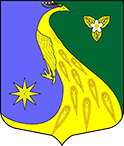 ЛЕНИНГРАДСКАЯ ОБЛАСТЬЛУЖСКИЙ МУНИЦИПАЛЬНЫЙ РАЙОНАДМИНИСТРАЦИЯ СКРЕБЛОВСКОГО СЕЛЬСКОГО ПОСЕЛЕНИЯПОСТАНОВЛЕНИЕот 28 марта 2024 года                                    № 144О внесении изменений в постановление от 24.10.2023 № 392 «Об утверждении административного регламента по предоставлению муниципальной услуги «Заключение, изменение, выдача дубликата договора социального найма жилого помещения муниципального жилищного фонда»В соответствии с требованиями Федерального закона от 27.07.2010 № 210-ФЗ «Об организации предоставления государственных и муниципальных услуг», постановлением Правительства Ленинградской области от 30.06.2010 № 156 «О формировании и ведении Реестра государственных и муниципальных услуг (функций) Ленинградской области и портала государственных и муниципальных услуг (функций) Ленинградской области», постановлением администрации Скребловского сельского поселения от 21 декабря 2018 года № 537 «О порядке разработки и утверждения административных регламентов исполнения муниципальных функций и административных регламентов предоставления муниципальных услуг» администрация Скребловского сельского поселения Лужского муниципального района Ленинградской области ПОСТАНОВЛЯЕТ:Внести в постановление от 24.10.2023 № 392 «Об утверждении административного регламента по предоставлению муниципальной услуги «Заключение, изменение, выдача дубликата договора социального найма жилого помещения муниципального жилищного фонда» следующие изменения: В приложении (Административный регламент по предоставлению муниципальной услуги «Заключение, изменение, выдача дубликата договора социального найма жилого помещения муниципального жилищного фонда»), утвержденное постановлением администрации Скребловского сельского поселения от 24.10.2023 № 392 (далее – Административный регламент):пункт 1.2.1 после слов «в части 1 и 2 статьи 59» дополнить словами «части 5 статьи 74»;в пункте 2.3:абзац второй после слов «помещения муниципального жилищного фонда» дополнить словами  «а также в случае, указанном в части 5 статьи 74 Жилищного кодекса РФ»;пункт 2.4 изложить в следующей редакции:«Срок предоставления муниципальной услуги составляет:по услуге 1.2.1:  25 рабочих дней со дня регистрации в Администрации заявления и документов, необходимых для предоставления муниципальной услуги. Заявление подается заявителем после получения уведомления Администрации о наличии свободного жилого помещения муниципального жилищного фонда. В случае, указанном в части 5 статьи 74 Жилищного кодекса РФ, срок предоставления муниципальной услуги составляет не больше 10 рабочих дней со дня обращения;по услугам 1.2.2, 1.2.3, 1.2.4: не более 25 рабочих дней со дня регистрации в Администрации заявления и документов, необходимых для предоставления муниципальной услуги.»;в пункте 2.6.1:абзац первый изложить в следующей редакции:«По услуге 1.2.1(за исключением случая, указанного в части 5 статьи 74 ЖК РФ):»;в пункте 2.6.3:абзац первый изложить в следующей редакции:«по услугам 1.2.2 – 1.2.4 (а также в случае, указанном в части 5 статьи 74 Жилищного кодекса РФ):»;после подпункта 2 дополнить подпунктом 3 следующего содержания:«3) договор об обмене жилыми помещениями – в случае, указанном в части 5 статьи 74 Жилищного кодекса РФ.»;подпункт 3 считать подпунктом 4;в пункте 2.7:абзац четвертый подпункта 1 изложить в следующей редакции:«выписка о транспортном средстве по владельцу (по услуге 1.2.1, за исключением случая, указанного в части 5 статьи 74 Жилищного кодекса РФ, представляется на заявителя и каждого из членов его семьи);»;абзац первый подпункта 2 изложить в следующей редакции:«в органе Фонда пенсионного и социального страхования Российской Федерации (по услуге 1.2.1, за исключением случая, указанного в части 5 статьи 74 Жилищного кодекса РФ, представляется на заявителя и каждого из членов его семьи):»;абзац первый подпункта 3 после слов «по услуге 1.2.1» дополнить словами «за исключением случая, указанного в части 5 статьи 74 Жилищного кодекса РФ»;абзац первый подпункта 4 после слов «по услуге 1.2.1» дополнить словами «за исключением случая, указанного в части 5 статьи 74 Жилищного кодекса РФ»;абзац первый подпункта 5 изложить в следующей редакции:«в государственной информационной системе «Единая централизованная цифровая платформа в социальной сфере»:»;абзац второй подпункта 5 после слов «по услуге 1.2.1» дополнить словами «за исключением случая, указанного в части 5 статьи 74 Жилищного кодекса РФ»;абзац девятый подпункта 5 после слов «по услуге 1.2.1» дополнить словами «за исключением случая, указанного в части 5 статьи 74 Жилищного кодекса РФ»;абзацы первые подпунктов 6-9, 11 после слов «по услуге 1.2.1» дополнить словами «за исключением случая, указанного в части 5 статьи 74 Жилищного кодекса РФ»;подпункт 12 абзацем пятым следующего содержания:«- согласие органа государственной власти Российской Федерации, органа государственной власти Ленинградской области или органа местного самоуправления Ленинградской области, являющегося собственником жилого помещения, на обмен жилого помещения (в случае, указанном в части 5 статьи 74 Жилищного кодекса РФ).»;абзац пятый подпункта 12 считать абзацем шестым;пункт 2.10 дополнить подпунктами 3 и 4 следующего содержания:«3) отсутствует права на предоставление муниципальной услуги: заявитель не  относится к категории лиц, указанных в п.1.2;4) представленные заявителем документы недействительны/ указанные в заявлении сведения недостоверны.»;в пункте 3.1.1:абзацы третий и четвертый после слов «10 рабочих дней» дополнить словами «(в случае, указанном в части 5 статьи 74 ЖК РФ – 3 рабочих дня);»;абзац пятый после слов «4 рабочих дня» дополнить словами «(в случае, указанном в части 5 статьи 74 ЖК РФ – 3 рабочих дня);»;Настоящее постановление вступает в силу с момента его официального опубликования (обнародования).Контроль за исполнением настоящего постановления оставляю за собой.Глава администрацииСкребловского  сельского поселения                                                                         Е.А. ШустроваРазослано: прокуратура.